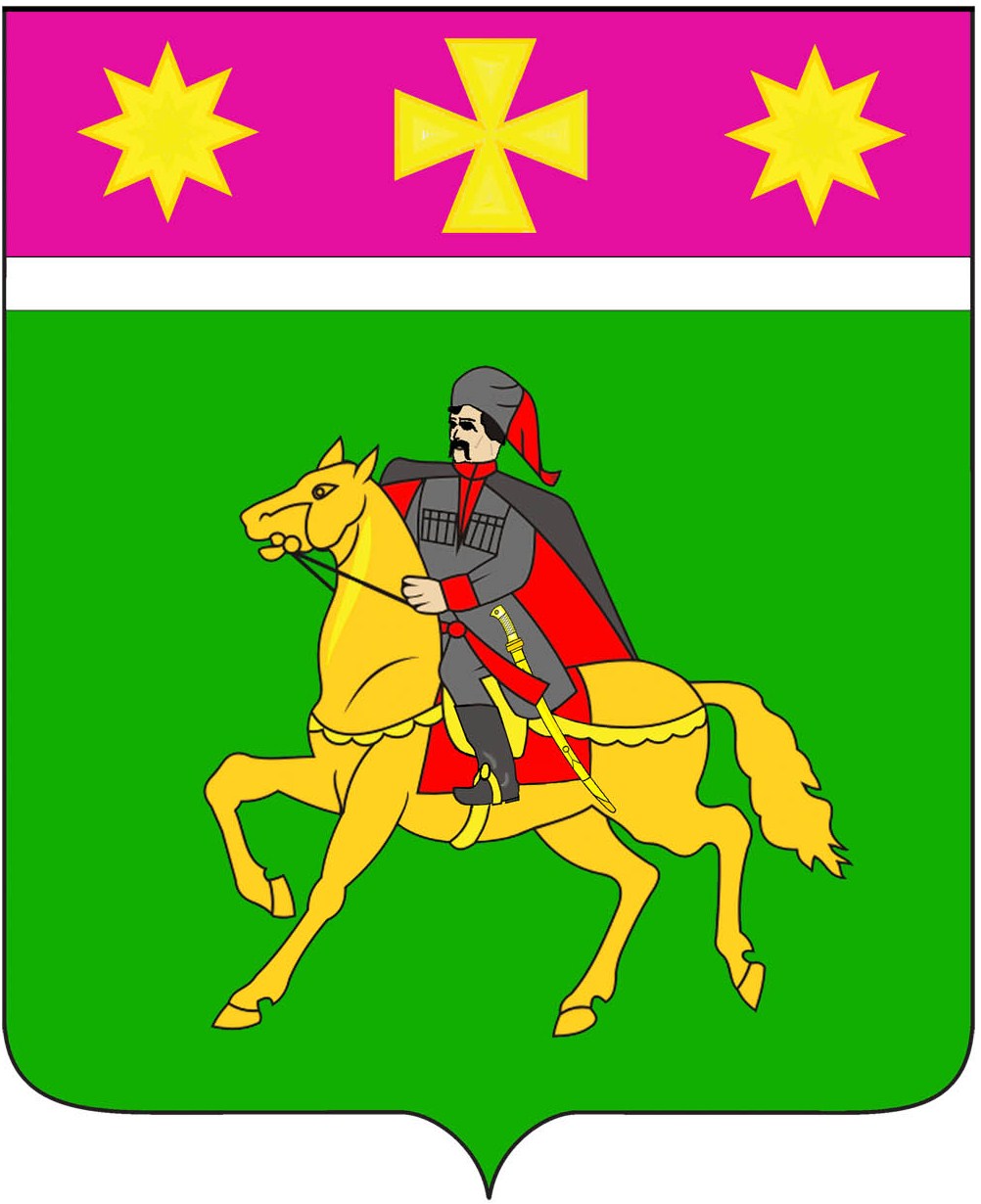 СОВЕТПОЛТАВСКОГО СЕЛЬСКОГО ПОСЕЛЕНИЯКРАСНОАРМЕЙСКОГО РАЙОНА                        РЕШЕНИЕ                     ПРОЕКТ      ____________                                                                                         № ______станица ПолтавскаяОб утверждении Порядка предотвращения и (или) урегулирования конфликта интересов лицами, замещающими муниципальные должностив муниципальном образовании Полтавское сельское поселение Красноармейского района На основании Федерального закона от 25 декабря 2008 года № 273-ФЗ «О противодействии коррупции», Закона Краснодарского края от 28 ноября 
2014 года № 3060-КЗ «О внесении изменений в Закон Краснодарского края «О статусе лиц, замещающих государственные должности Краснодарского края в исполнительных органах государственной власти Краснодарского края» Совет Полтавского сельского поселения Красноармейского района    РЕШИЛ:	1. Утвердить Порядок предотвращения и (или) урегулирования конфликта интересов лицами, замещающими муниципальные должности в муниципальном образовании  Полтавское сельское поселение Красноармейского района  (прилагается).2. Общему отделу администрации Полтавского сельского поселения (Кузнецова) разместить настоящее решение на официальном сайте администрации Полтавского сельского поселения в информационно- коммуникационной сети «Интернет».3. Контроль за выполнением настоящего решения возложить на   комиссию по законности, охране прав и свобод граждан и вопросам общественных объединений Совета Полтавского сельского поселения Красноармейского района (Данина).4 Решение вступает в силу со дня его обнародования.ПРИЛОЖЕНИЕУТВЕРЖДЁНрешением СоветаПолтавского сельского поселенияКрасноармейского  районаот _____________ № _________Порядок
предотвращения и (или) урегулирования конфликта интересов лицами, замещающими муниципальные должности в муниципальном образовании Полтавское сельское поселение  Красноармейского района1. Общие положения1.1. Настоящий Порядок предотвращения и (или) урегулирования конфликта интересов лицами, замещающими муниципальные должности (далее - Порядок) распространяется на лиц, замещающих муниципальные должности в муниципальном образовании Полтавское сельское поселение Красноармейского района (далее - лицо, замещающее муниципальную должность).Настоящий Порядок распространяется на лиц, замещающих муниципальные должности замещающих муниципальные должности в муниципальном образовании Полтавское сельское поселение Красноармейского района в статье 44 Устава Полтавского сельского поселения Красноармейского района:  глава поселения; председатель Совета поселения; заместитель председателя Совета поселения; председатель комитета (комиссии) Совета поселения; депутат Совета поселения.1.2. Под конфликтом интересов понимается ситуация, при которой личная заинтересованность (прямая или косвенная) лица, замещающего должность, замещение которой предусматривает обязанность принимать меры по предотвращению и урегулированию конфликта интересов, влияет или может повлиять на надлежащее, объективное и беспристрастное исполнение им должностных (служебных) обязанностей (осуществление полномочий). 1.3. Под личной заинтересованностью понимается возможность получения доходов в виде денег, иного имущества, в том числе имущественных прав, услуг имущественного характера, результатов выполненных работ или каких- либо выгод (преимуществ) лицом, замещающим должность, замещение которой предусматривает обязанность принимать меры по предотвращению и урегулированию конфликта интересов, и (или) состоящими с ним в близком родстве или свойстве лицами (родителями, супругами, детьми, братьями, сестрами, а также братьями, сестрами, родителями, детьми супругов и супругами детей), гражданами или организациями, с которыми лицо, замещающее муниципальную должность, и (или) лица, состоящие с ним в близком родстве или свойстве, связаны имущественными, корпоративными или иными близкими отношениями.2. Основные требования к предотвращению и (или) урегулированию конфликта интересов2.1. Лицо, замещающее муниципальную должность, обязано принимать меры по недопущению любой возможности возникновения конфликта интересов.2.2. Лицо, замещающее муниципальную должность, обязано в письменной форме уведомить председателя Совета Полтавского сельского поселения Красноармейского района (далее - председатель Совета) о возникшем конфликте интересов или о возможности его возникновения, как только ему станет об этом известно.2.3. Уведомление о возникшем конфликте интересов или о возможности его возникновения (далее - уведомление) подается лицом, замещающим муниципальную должность, по форме согласно приложению № 1 к настоящему Порядку и подписывается им. В уведомлении указываются:фамилия, имя, отчество лица, замещающего муниципальную должность;замещаемая муниципальная должность;информация о ситуации, при которой личная заинтересованность (прямая или косвенная) лица, замещающего должность, замещение которой предусматривает обязанность принимать меры по предотвращению и урегулированию конфликта интересов, влияет или может повлиять на надлежащее, объективное и беспристрастное исполнение им должностных (служебных) обязанностей (осуществление полномочий);информация о возможности получения доходов в виде денег, иного имущества, в том числе имущественных прав, услуг имущественного характера, результатов выполненных работ или каких-либо выгод (преимуществ) лицом, замещающим должность, замещение которой предусматривает обязанность принимать меры по предотвращению и урегулированию конфликта интересов, и (или) состоящими с ним в близком родстве или свойстве лицами (родителями, супругами, детьми, братьями, сестрами, а также братьями, сестрами, родителями, детьми супругов и супругами детей), гражданами или организациями, с которыми лицо, замещающее должность, замещение которой предусматривает обязанность принимать меры по предотвращению и урегулированию конфликта интересов, и (или) лица, состоящие с ним в близком родстве или свойстве, связаны имущественными, корпоративными или иными близкими отношениями;дата подачи уведомления.2.4. Уведомление подается лицом, замещающим муниципальную должность, секретарю комиссии по соблюдению требований к служебному поведению лиц, замещающих муниципальные должности, и муниципальных служащих администрации Полтавского сельского поселения Красноармейского района и урегулированию конфликта интересов (далее - секретарь комиссии).2.5. Секретарь комиссии в день поступления осуществляет регистрацию уведомления или письменной информации о возникшем конфликте интересов или о возможности его возникновения из иных источников (далее - письменная информация) в Журнале учета уведомлений о возникшем конфликте интересов или о возможности его возникновения, письменной информации об этом из иных источников по форме согласно приложению № 2 к настоящему Порядку.2.6. Секретарь комиссии передает председателю Совета уведомление или письменную информацию в день их регистрации.2.7. Председатель Совета, если ему стало известно о возникновении (возможности возникновения) у лица, замещающего муниципальную должность, личной заинтересованности, которая приводит или может привести к конфликту интересов, обязан принять меры по предотвращению и (или) урегулированию конфликта интересов.2.8. Предотвращение и (или) урегулирование конфликта интересов может состоять в изменении должностного или служебного положения лица, замещающего должность, замещение которой предусматривает обязанность принимать меры по предотвращению и урегулированию конфликта интересов, являющегося стороной конфликта интересов, вплоть до его отстранения от исполнения должностных (служебных) обязанностей в установленном порядке и (или) в отказе его от выгоды, явившейся причиной возникновения конфликта интересов.Предотвращение и урегулирование конфликта интересов, стороной которого является указанное лицо, осуществляется путем отвода или самоотвода указанного лица в случаях и порядке, предусмотренных законодательством Российской Федерации.В случае, если указанное лицо владеет ценными бумагами (долями участия, паями в уставных (складочных) капиталах организаций), оно обязано в целях предотвращения конфликта интересов передать принадлежащие ему ценные бумаги (доли участия, паи в уставных (складочных) капиталах организаций) в доверительное управление в соответствии с гражданским законодательством.2.9. Непринятие лицом, замещающим муниципальную должность, являющимся стороной конфликта интересов, мер по предотвращению или урегулированию конфликта интересов является правонарушением, влекущим его увольнение (освобождение от должности), сложение полномочий, в связи с утратой доверия, в соответствии с законодательством Российской Федерации.2.10. Лицо, замещающее муниципальную должность, которому стало известно о возникновении у подчиненного ему лица личной заинтересованности, которая приводит или может привести к конфликту интересов, подлежит увольнению (освобождению от должности), сложению полномочий, в связи с утратой доверия также в случае непринятия им мер по предотвращению и (или) урегулированию конфликта интересов, стороной которого  является   подчинен-ное ему лицо.3. Организация проверки информации о возникшем конфликте интересов или о возможности его возникновения у лиц, замещающих муниципальные должности3.1. Председатель Совета в течение пяти рабочих дней со дня поступления уведомления или письменной информации принимает решение о проведении проверки соблюдения требований об урегулировании конфликта интересов в отношении лица, замещающего муниципальную должность.Информация анонимного характера не может служить основанием для проведения проверки.3.2. Решение о проведении проверки принимается отдельно в отношении каждого лица, замещающего муниципальную должность, и в тот же день направляется в комиссию по соблюдению требований к служебному поведению лиц, замещающих муниципальные должности, и муниципальных служащих администрации Полтавского сельского поселения Красноармейского района и урегулированию конфликта интересов (далее - комиссия).Комиссия рассматривает вопросы, связанные с соблюдением требований к урегулированию конфликта интересов лицами, замещающими муниципальные должности, в порядке, установленном правовым актом администрации.ГлаваПолтавского сельского поселения Красноармейского района					                 В.А. ПобожийПриложение № 1
к Порядку предотвращения и (или) урегулирования конфликта интересов лицами, замещающими
муниципальные должности муниципального образования Красноармейский район

Начальник общего отдела администрации Полтавского сельского поселенияКрасноармейского района			 			     Л.М. КузнецоваПриложение № 2
к Порядку предотвращения и (или) урегулирования конфликта интересов лицами, замещающими
муниципальные должности муниципального образования Красноармейский район
Начальник общего отдела администрации Полтавского сельского поселенияКрасноармейского района			 			     Л.М. КузнецоваПредседатель Совета
Полтавского сельского  поселения
Красноармейского района С.Ф. ОлефиренкоГлава Полтавского сельского поселения
Красноармейского районаВ.А. Побожий Форма 
уведомления о возникшем конфликте интересов или о возможности его возникновенияФорма 
уведомления о возникшем конфликте интересов или о возможности его возникновенияФорма 
уведомления о возникшем конфликте интересов или о возможности его возникновенияФорма 
уведомления о возникшем конфликте интересов или о возможности его возникновенияФорма 
уведомления о возникшем конфликте интересов или о возможности его возникновенияФорма 
уведомления о возникшем конфликте интересов или о возможности его возникновенияФорма 
уведомления о возникшем конфликте интересов или о возможности его возникновенияФорма 
уведомления о возникшем конфликте интересов или о возможности его возникновенияФорма 
уведомления о возникшем конфликте интересов или о возможности его возникновенияФорма 
уведомления о возникшем конфликте интересов или о возможности его возникновенияФорма 
уведомления о возникшем конфликте интересов или о возможности его возникновенияФорма 
уведомления о возникшем конфликте интересов или о возможности его возникновенияФорма 
уведомления о возникшем конфликте интересов или о возможности его возникновенияВ соответствии с Федеральным законом от 25 декабря 2008 года 
№ 273-ФЗ «О противодействии коррупции», сообщаю, что:В соответствии с Федеральным законом от 25 декабря 2008 года 
№ 273-ФЗ «О противодействии коррупции», сообщаю, что:В соответствии с Федеральным законом от 25 декабря 2008 года 
№ 273-ФЗ «О противодействии коррупции», сообщаю, что:В соответствии с Федеральным законом от 25 декабря 2008 года 
№ 273-ФЗ «О противодействии коррупции», сообщаю, что:В соответствии с Федеральным законом от 25 декабря 2008 года 
№ 273-ФЗ «О противодействии коррупции», сообщаю, что:В соответствии с Федеральным законом от 25 декабря 2008 года 
№ 273-ФЗ «О противодействии коррупции», сообщаю, что:В соответствии с Федеральным законом от 25 декабря 2008 года 
№ 273-ФЗ «О противодействии коррупции», сообщаю, что:В соответствии с Федеральным законом от 25 декабря 2008 года 
№ 273-ФЗ «О противодействии коррупции», сообщаю, что:В соответствии с Федеральным законом от 25 декабря 2008 года 
№ 273-ФЗ «О противодействии коррупции», сообщаю, что:В соответствии с Федеральным законом от 25 декабря 2008 года 
№ 273-ФЗ «О противодействии коррупции», сообщаю, что:В соответствии с Федеральным законом от 25 декабря 2008 года 
№ 273-ФЗ «О противодействии коррупции», сообщаю, что:В соответствии с Федеральным законом от 25 декабря 2008 года 
№ 273-ФЗ «О противодействии коррупции», сообщаю, что:В соответствии с Федеральным законом от 25 декабря 2008 года 
№ 273-ФЗ «О противодействии коррупции», сообщаю, что:(описание личной заинтересованности, которая приводит или может привести к возникновению конфликта интересов)(описание личной заинтересованности, которая приводит или может привести к возникновению конфликта интересов)(описание личной заинтересованности, которая приводит или может привести к возникновению конфликта интересов)(описание личной заинтересованности, которая приводит или может привести к возникновению конфликта интересов)(описание личной заинтересованности, которая приводит или может привести к возникновению конфликта интересов)(описание личной заинтересованности, которая приводит или может привести к возникновению конфликта интересов)(описание личной заинтересованности, которая приводит или может привести к возникновению конфликта интересов)(описание личной заинтересованности, которая приводит или может привести к возникновению конфликта интересов)(описание личной заинтересованности, которая приводит или может привести к возникновению конфликта интересов)(описание личной заинтересованности, которая приводит или может привести к возникновению конфликта интересов)(описание личной заинтересованности, которая приводит или может привести к возникновению конфликта интересов)(описание личной заинтересованности, которая приводит или может привести к возникновению конфликта интересов)(описание личной заинтересованности, которая приводит или может привести к возникновению конфликта интересов)(описание полномочий, на исполнение которых может негативно повлиять либо негативно влияет личная заинтересованность)(описание полномочий, на исполнение которых может негативно повлиять либо негативно влияет личная заинтересованность)(описание полномочий, на исполнение которых может негативно повлиять либо негативно влияет личная заинтересованность)(описание полномочий, на исполнение которых может негативно повлиять либо негативно влияет личная заинтересованность)(описание полномочий, на исполнение которых может негативно повлиять либо негативно влияет личная заинтересованность)(описание полномочий, на исполнение которых может негативно повлиять либо негативно влияет личная заинтересованность)(описание полномочий, на исполнение которых может негативно повлиять либо негативно влияет личная заинтересованность)(описание полномочий, на исполнение которых может негативно повлиять либо негативно влияет личная заинтересованность)(описание полномочий, на исполнение которых может негативно повлиять либо негативно влияет личная заинтересованность)(описание полномочий, на исполнение которых может негативно повлиять либо негативно влияет личная заинтересованность)(описание полномочий, на исполнение которых может негативно повлиять либо негативно влияет личная заинтересованность)(описание полномочий, на исполнение которых может негативно повлиять либо негативно влияет личная заинтересованность)(описание полномочий, на исполнение которых может негативно повлиять либо негативно влияет личная заинтересованность)(дата)(дата)(дата)(дата)(подпись)(подпись)(подпись)(подпись)(подпись)(инициалы и фамилия)Уведомление зарегистрировано в Журнале уведомлений о возникшем конфликте интересов или о возможности его возникновения, письменной информации об этом из иных источниковУведомление зарегистрировано в Журнале уведомлений о возникшем конфликте интересов или о возможности его возникновения, письменной информации об этом из иных источниковУведомление зарегистрировано в Журнале уведомлений о возникшем конфликте интересов или о возможности его возникновения, письменной информации об этом из иных источниковУведомление зарегистрировано в Журнале уведомлений о возникшем конфликте интересов или о возможности его возникновения, письменной информации об этом из иных источниковУведомление зарегистрировано в Журнале уведомлений о возникшем конфликте интересов или о возможности его возникновения, письменной информации об этом из иных источниковУведомление зарегистрировано в Журнале уведомлений о возникшем конфликте интересов или о возможности его возникновения, письменной информации об этом из иных источниковУведомление зарегистрировано в Журнале уведомлений о возникшем конфликте интересов или о возможности его возникновения, письменной информации об этом из иных источниковУведомление зарегистрировано в Журнале уведомлений о возникшем конфликте интересов или о возможности его возникновения, письменной информации об этом из иных источниковУведомление зарегистрировано в Журнале уведомлений о возникшем конфликте интересов или о возможности его возникновения, письменной информации об этом из иных источниковУведомление зарегистрировано в Журнале уведомлений о возникшем конфликте интересов или о возможности его возникновения, письменной информации об этом из иных источниковУведомление зарегистрировано в Журнале уведомлений о возникшем конфликте интересов или о возможности его возникновения, письменной информации об этом из иных источниковУведомление зарегистрировано в Журнале уведомлений о возникшем конфликте интересов или о возможности его возникновения, письменной информации об этом из иных источниковУведомление зарегистрировано в Журнале уведомлений о возникшем конфликте интересов или о возможности его возникновения, письменной информации об этом из иных источников«»20г. №(дата)(дата)(дата)(дата)(подпись)(подпись)(подпись)(подпись)(подпись)(Ф.И.О. секретаря комиссии)Форма
Журнала учета уведомлений о возникшем конфликте интересов или о возможности его возникновения, письменной информации об этом из иных источниковФорма
Журнала учета уведомлений о возникшем конфликте интересов или о возможности его возникновения, письменной информации об этом из иных источниковФорма
Журнала учета уведомлений о возникшем конфликте интересов или о возможности его возникновения, письменной информации об этом из иных источниковФорма
Журнала учета уведомлений о возникшем конфликте интересов или о возможности его возникновения, письменной информации об этом из иных источниковФорма
Журнала учета уведомлений о возникшем конфликте интересов или о возможности его возникновения, письменной информации об этом из иных источниковФорма
Журнала учета уведомлений о возникшем конфликте интересов или о возможности его возникновения, письменной информации об этом из иных источников№
п/пДата подачи уведомления, поступления иной информацииФамилия, имя, отчество лица, подавшего уведомление либо представившего иную информациюНаименование муниципальной должности лица, подавшего уведомление, либо в отношении которого поступила иная информацияФамилия, инициалы, должность, подпись лица, принявшего уведомление, иную информациюПри-меча-ние1234561.2.